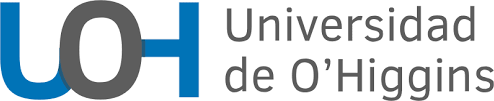 ESCUELA DE CIENCIAS SOCIALESPrograma de cursoTEORÍA ORGANIZATIVACaracterizaciónCaracterizaciónCaracterizaciónCaracterizaciónCaracterizaciónCódigoObtener de UCampusObtener de UCampusObtener de UCampusObtener de UCampusCarreraAdministración PúblicaAdministración PúblicaAdministración PúblicaAdministración PúblicaEje de FormaciónLínea Gestión PúblicaLínea Gestión PúblicaLínea Gestión PúblicaLínea Gestión PúblicaSemestre/AñoSegundo semestre 2018Segundo semestre 2018Segundo semestre 2018Segundo semestre 2018Pre-requisitos----Créditos7 créditos7 créditos7 créditos7 créditosN° de horas semanalesCátedra3 horasAyudantía1,5 horasN° de semanas17 semanas17 semanas17 semanas17 semanasProfesor(a) responsable:Nombre: Priscila González BadillaNombre: Priscila González BadillaNombre: Priscila González BadillaNombre: Priscila González BadillaProfesor(a) responsable:Correo electrónico: priscilagonzalez@ug.uchile.clCorreo electrónico: priscilagonzalez@ug.uchile.clCorreo electrónico: priscilagonzalez@ug.uchile.clCorreo electrónico: priscilagonzalez@ug.uchile.clProfesor(a) responsable:Ayudante(s)Nombre: Por definir Nombre: Por definir Nombre: Por definir Nombre: Por definir Ayudante(s)Correo electrónico: Correo electrónico: Correo electrónico: Correo electrónico: Horario de clasesHorario de ayudantíaHorario de atención alumnos Antes o después de clase, previo acuerdo con la profesora.  Antes o después de clase, previo acuerdo con la profesora.  Antes o después de clase, previo acuerdo con la profesora.  Antes o después de clase, previo acuerdo con la profesora. Contribución al Perfil de EgresoContribución al Perfil de EgresoÁmbito de DesempeñoCompetencias y sub-competencias1. La gestión estratégico- operativa de organizaciones públicas (estatales y no estatales).1. Define, analiza e interpreta el fenómeno organizativo u otro relevante en el que se desenvuelve, utilizando enfoques interdisciplinarios para problematizarlo desde la especificidad de los asuntos públicos.2. La gestión político-estratégica del entorno (regional/nacional).Construye modelos orientados a interpretar fenómenos propios de lo público en el entorno local, regional y/o nacional, apoyándose en saberes científicos, reconociendo su rol como agente de transformación de la realidad.Identifica los fines estratégicos de la organización y el rol que cumplen en el marco de la administración pública chilena y su contribución a la resolución de problemas públicos.3. La participación, colaboración e influencia en el proceso de políticas públicas.Identifica, diagnostica, analiza y define problemas públicos relevantes para su entorno local y/o regional desde una perspectiva interdisciplinaria, reconociendo variables que influyen en su naturaleza y resolución.Reconoce e interpreta la relación entre Estado, política, poder, gestión política y gestión pública, desde paradigmas y marcos teóricos apropiados, estableciendo patrones de correlación e influencia entre estos fenómenos.Competencias transversalesCompetencias transversalesEvaluacionesEvaluacionesDescripción GeneralDescripción GeneralLas evaluaciones consistirán en controles escritos y evaluaciones orales, las que serán calendarizadas y que buscan evidenciar las competencias adquiridas por las y los estudiantes a lo largo del semestre. Eximición: con promedio 6,0 (o 5,95 por aproximación)Las evaluaciones consistirán en controles escritos y evaluaciones orales, las que serán calendarizadas y que buscan evidenciar las competencias adquiridas por las y los estudiantes a lo largo del semestre. Eximición: con promedio 6,0 (o 5,95 por aproximación)Resumen Instrumentos de EvaluaciónResumen Instrumentos de EvaluaciónInstrumentoPonderaciónNotas ParcialesPrueba de lectura 1 15%Nota Final (100%)Notas ParcialesCasos a resolver en grupos15%Nota Final (100%)Notas ParcialesTrabajo grupal(Informe escrito, 25%)(Presentaciones, 15%)40%Nota Final (100%)Notas ParcialesControl de asignatura+lectura20%Nota Final (100%)Notas ParcialesAyudantía10%Nota Final (100%)Inasistencia a EvaluacionesInasistencia a EvaluacionesInasistencia a EvaluacionesInasistencia a EvaluacionesDe acuerdo al Art. 44 del Reglamento General de Pregrado, “El alumno que falte a cualquier actividad que conlleve evaluación, será calificado con el concepto “I” (Inasistencia). El alumno dispondrá de un plazo de 3 días hábiles para hacer llegar al profesor de su asignatura, las razones de su inasistencia. Para que éste acepte justificaciones por motivos de salud, los certificados correspondientes deberán ser previamente presentados a la Dirección de la Escuela1. En el caso que la situación no sea debidamente regularizada, se cambiará al concepto “R” (Reprobado)2. Frente a lo resuelto por el profesor de asignatura, el alumno  podrá apelar ante el Jefe de Carrera. Existirá además el concepto “P” (Pendiente), que expresará una situación académica justificada que requiere ser resuelta con posterioridad a la fecha de emisión de actas, en un periodo que no pueda sobrepasar el primer mes del semestre siguiente.”Notas:En este caso, los antecedentes deberán ser entregados al paramédico de la Universidad, quien informará sobre su validación a la Dirección de Asuntos Estudiantiles (DAE) y a la Jefatura de Carrera.Esto significa que si la justificación no es entregada en este plazo, la evaluación será calificada automáticamente con la nota mínima de la escala (1,0).De acuerdo al Art. 44 del Reglamento General de Pregrado, “El alumno que falte a cualquier actividad que conlleve evaluación, será calificado con el concepto “I” (Inasistencia). El alumno dispondrá de un plazo de 3 días hábiles para hacer llegar al profesor de su asignatura, las razones de su inasistencia. Para que éste acepte justificaciones por motivos de salud, los certificados correspondientes deberán ser previamente presentados a la Dirección de la Escuela1. En el caso que la situación no sea debidamente regularizada, se cambiará al concepto “R” (Reprobado)2. Frente a lo resuelto por el profesor de asignatura, el alumno  podrá apelar ante el Jefe de Carrera. Existirá además el concepto “P” (Pendiente), que expresará una situación académica justificada que requiere ser resuelta con posterioridad a la fecha de emisión de actas, en un periodo que no pueda sobrepasar el primer mes del semestre siguiente.”Notas:En este caso, los antecedentes deberán ser entregados al paramédico de la Universidad, quien informará sobre su validación a la Dirección de Asuntos Estudiantiles (DAE) y a la Jefatura de Carrera.Esto significa que si la justificación no es entregada en este plazo, la evaluación será calificada automáticamente con la nota mínima de la escala (1,0).De acuerdo al Art. 44 del Reglamento General de Pregrado, “El alumno que falte a cualquier actividad que conlleve evaluación, será calificado con el concepto “I” (Inasistencia). El alumno dispondrá de un plazo de 3 días hábiles para hacer llegar al profesor de su asignatura, las razones de su inasistencia. Para que éste acepte justificaciones por motivos de salud, los certificados correspondientes deberán ser previamente presentados a la Dirección de la Escuela1. En el caso que la situación no sea debidamente regularizada, se cambiará al concepto “R” (Reprobado)2. Frente a lo resuelto por el profesor de asignatura, el alumno  podrá apelar ante el Jefe de Carrera. Existirá además el concepto “P” (Pendiente), que expresará una situación académica justificada que requiere ser resuelta con posterioridad a la fecha de emisión de actas, en un periodo que no pueda sobrepasar el primer mes del semestre siguiente.”Notas:En este caso, los antecedentes deberán ser entregados al paramédico de la Universidad, quien informará sobre su validación a la Dirección de Asuntos Estudiantiles (DAE) y a la Jefatura de Carrera.Esto significa que si la justificación no es entregada en este plazo, la evaluación será calificada automáticamente con la nota mínima de la escala (1,0).De acuerdo al Art. 44 del Reglamento General de Pregrado, “El alumno que falte a cualquier actividad que conlleve evaluación, será calificado con el concepto “I” (Inasistencia). El alumno dispondrá de un plazo de 3 días hábiles para hacer llegar al profesor de su asignatura, las razones de su inasistencia. Para que éste acepte justificaciones por motivos de salud, los certificados correspondientes deberán ser previamente presentados a la Dirección de la Escuela1. En el caso que la situación no sea debidamente regularizada, se cambiará al concepto “R” (Reprobado)2. Frente a lo resuelto por el profesor de asignatura, el alumno  podrá apelar ante el Jefe de Carrera. Existirá además el concepto “P” (Pendiente), que expresará una situación académica justificada que requiere ser resuelta con posterioridad a la fecha de emisión de actas, en un periodo que no pueda sobrepasar el primer mes del semestre siguiente.”Notas:En este caso, los antecedentes deberán ser entregados al paramédico de la Universidad, quien informará sobre su validación a la Dirección de Asuntos Estudiantiles (DAE) y a la Jefatura de Carrera.Esto significa que si la justificación no es entregada en este plazo, la evaluación será calificada automáticamente con la nota mínima de la escala (1,0).Calendario de trabajoCalendario de trabajoCalendario de trabajoCalendario de trabajoFechaActividadContenidosLecturas8 agostoClasePrimer bloque: Presentación del programa, profesora y estudiantes. Expectativas de claseContexto de las decisiones en el sector público. Segundo bloque: El contexto organizativo como marco para la acción administrativa. Conceptos, componentes y características. Programa del curso 22 de agostoClase Primer bloque: La importancia del contexto en el rol de las organizaciones para resolver problemas públicos. ¿Qué son los problemas públicos?Segundo bloque: Teoría clásica Escuela de Relaciones Humanas Verónica Figueroa (2010). Innovación en la toma de decisiones: la gestión por resultados como herramienta de apoyo a los directivos públicos. Estado, Gobierno, Gestión Pública Revista Chilena de Administración Pública. Nº19 (2012) pp. 81 / 10129 de agostoClase Suspensión de clases por Congreso Federación5 de septiembre Clase + ejercicio práctico Primer bloque: Invitado: Migraciones y organizaciones Ejercicio práctico: Preparando la prueba 1 (sin nota)Segundo bloque: Teoría NeoclásicaInstrucciones trabajo final y rúbrica de evaluación Pérez, A. y Guzmán, M. 2015. Los estudios organizacionales como programa de investigaciónCinta moebio 53: 104‐123Merino, Mauricio (2008)  La importancia de la ética en el análisis de políticas públicas., Revista del CLAD Reforma y Democracia 2008, (41)12 de septiembre Prueba 1    Primer bloque: Prueba 1Segundo bloque: Aspectos conceptuales de las organizaciones públicas Organizaciones públicas y privadas Morejón Santistevan, Maryury Elizabeth, La teoría organizacional: análisis de su enfoque en una administración pública y su diferencia en una administración privada. Revista Enfoques: Ciencia Política y Administración Pública [en linea] 2016, XIV26 de septiembre Clase Primer bloque: Teoría de sistemas Teoría de contingencias Segundo bloque: Cultura organizacional Arnold-Cathalifaud, M. 2008. Las Organizaciones desde la Teoría de los Sistemas SociopoiéticosCinta Moebio 32: 90-108. 3 de octubre Caso de análisis + Clase Primer bloque: Caso de análisis (Trabajo grupal evaluado) Segundo bloque: Documental: Nuestro siglo Minuta de análisis de documental (bonificación para subir nota de prueba 1) -	Orellana, Patricio. La ENA, una experiencia chilena de capacitación para la participación - Documental “Nuestro Siglo” (TVN) 10 de octubre ClasePrimer bloque: Breve historia de las organizaciones públicas en Chile  Segundo bloque: Teoría del comportamiento y Desarrollo organizacionalEnfoque de calidad total-Guy Peters (2010) Cincuenta años de administración pública. Foro Internacional, Vol. 50, No. 3/4 (201- 202), julio. diciembre, pp. 752-777-Mauricio Olavarría (2010) Efectividad en la gestión pública chilena. Revista Convergencia, núm. 52, enero-abril 2010, pp. 11-3617 de octubre ClasePrimer bloque: Reingeniería Elementos de las estructuras organizativas El proceso administrativoSegundo bloque: Tipos de estructuras organizativas Procesos organizativos -Rivas Tovar, Luis Arturo, Evolución de la teoría de la organización. Universidad & Empresa [en linea] 2009, 11 (Julio-Diciembre)24 de octubre ClasePrimer bloque: El diagnóstico organizacionalSegundo bloque: Nuevos enfoques y tendencias en las Teorías organizativas-Sergio Chica Velez (2011). Una mirada a los nuevos enfoques de la gestión pública. Administración & Desarrollo 39 (53): 57-74.-David Arellano y Enrique Cabrero (2005). La Nueva Gestión Pública y su teoría de la organización: ¿son argumentos antiliberales? Justicia y equidad en el debate organizacional público. Revista Gestión y política Pública, Vol. XIV, N. 3, pp. 599-6187 de noviembre Prueba 2  Primer bloque:Prueba de contenidos de clase y lecturas Segundo bloque: Resolución de dudas trabajos grupales Todas las lecturas anteriores 14 de noviembrePrimer bloque: Exposiciones grupales Segundo bloque: Exposiciones grupales 21 de noviembreExposición Primer bloque:Invitada/o: Los desafíos de las y los administradores públicos en el siglo XXI Reflexiones sobre la profesión Segundo bloque: Clase de cierre. De la Fuente, María (2015). Ideas de poder en la teoría feminista. Revista española de ciencia política. Num. 39, noviembre 2015 pp. 173-193. 28 de noviembreEvaluaciones recuperativas Pruebas recuperativas